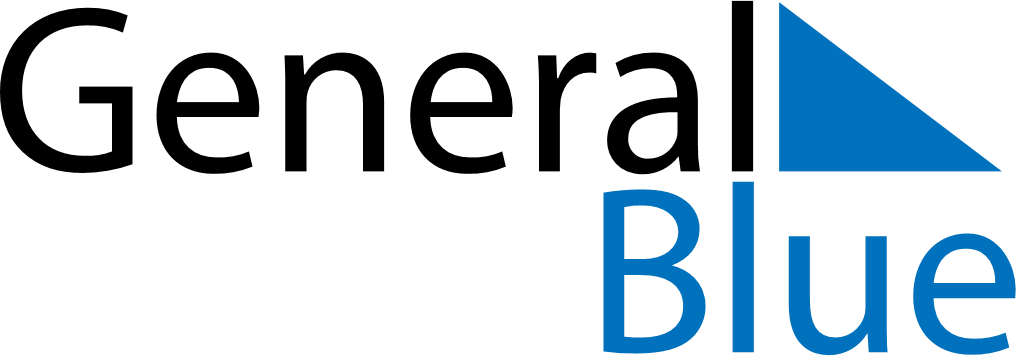 August 2021August 2021August 2021August 2021August 2021August 2021EcuadorEcuadorEcuadorEcuadorEcuadorEcuadorSundayMondayTuesdayWednesdayThursdayFridaySaturday1234567891011121314Declaration of Independence of Quito1516171819202122232425262728293031NOTES